2013/14.Opća gimnazija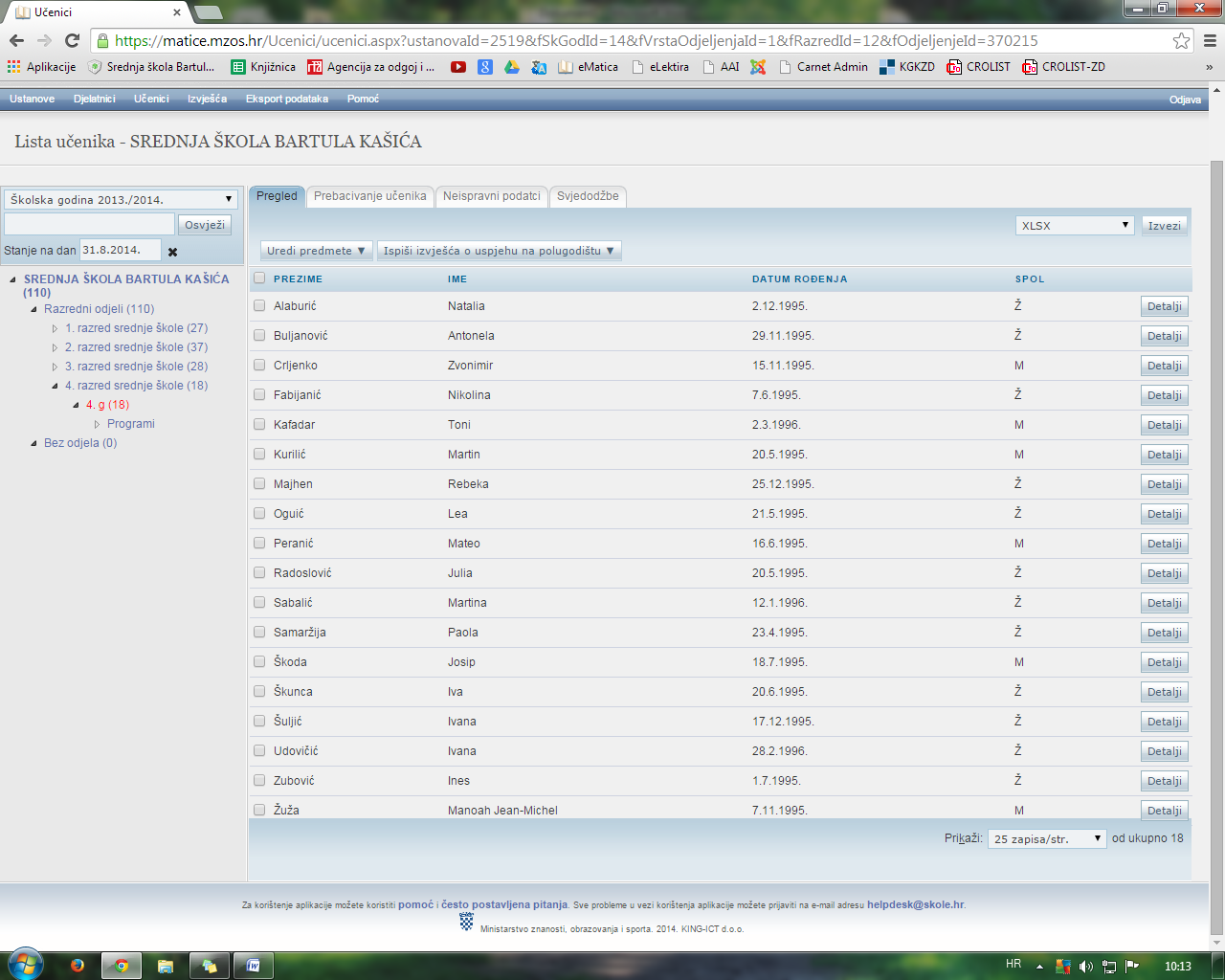 Kuhar: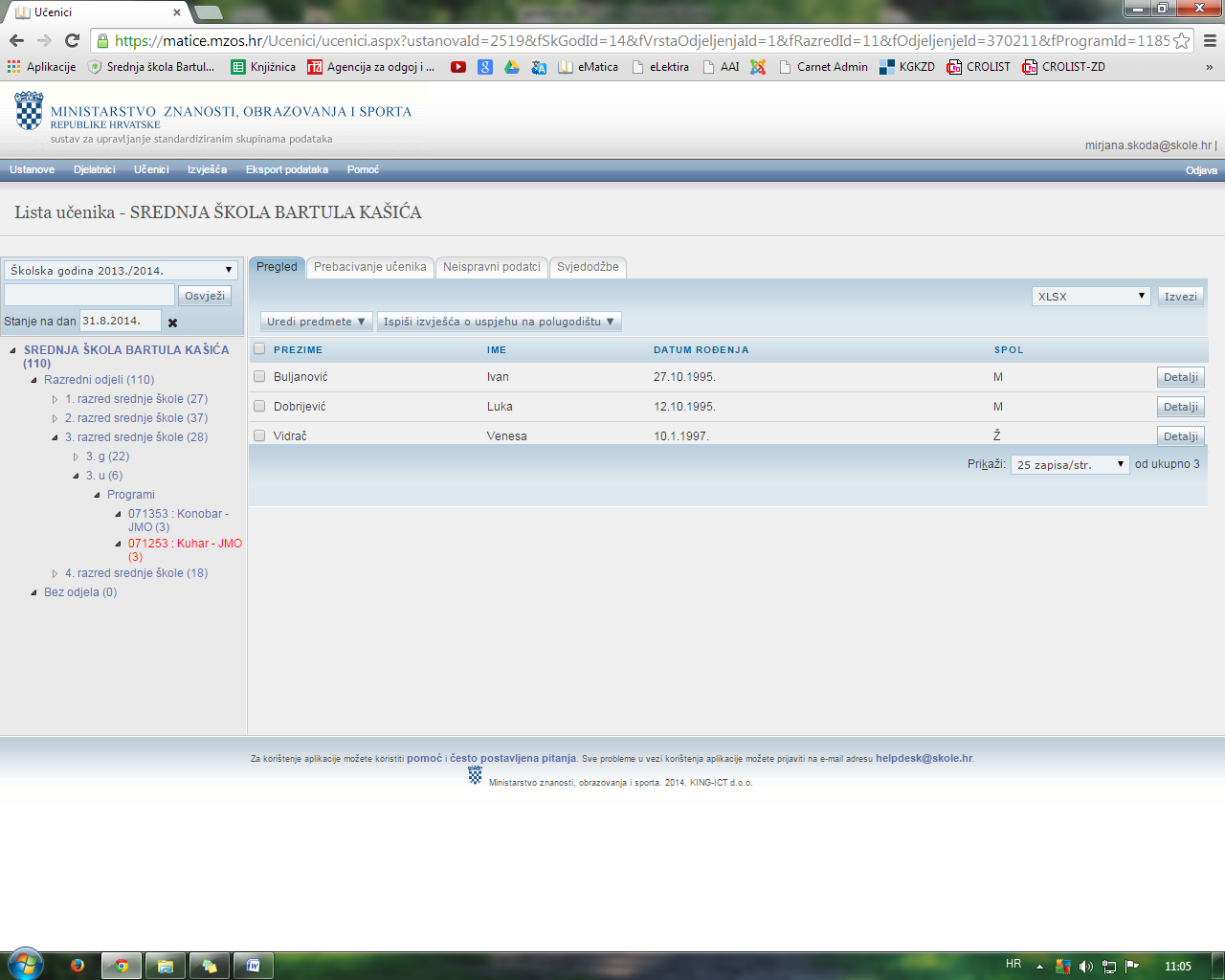 Konobar: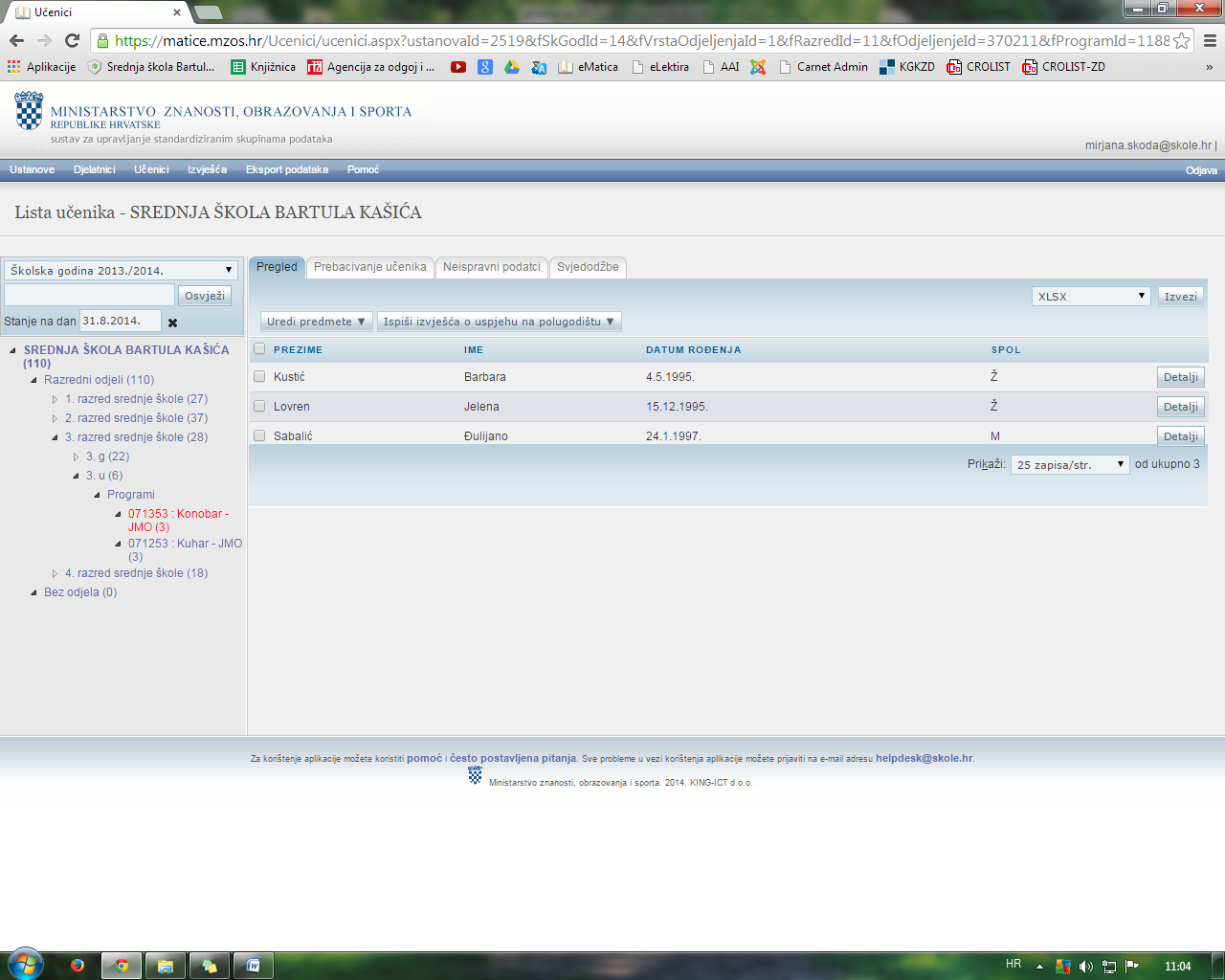 